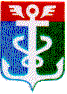 РОССИЙСКАЯ ФЕДЕРАЦИЯПРИМОРСКИЙ КРАЙКОНТРОЛЬНО-СЧЕТНАЯ ПАЛАТА
 НАХОДКИНСКОГО ГОРОДСКОГО ОКРУГА692900. Приморский край, г. Находка, Находкинский пр-т,14тел.(4236) 69-22-91 факс (4236) 74-79-26 E-mail: ksp@ksp-nakhodka.ruЗАКЛЮЧЕНИЕна проект постановленияадминистрации Находкинского городского округа«О внесении изменений в муниципальную программу «Развитие жилищно- коммунального хозяйства и создание комфортной среды обитания населения в НГО» на 2015 – 2017 годы» (утверждена постановлением администрации Находкинского городского округа от 29.08.2014 года №1606)  18   сентября 2017 года			                                            г. НаходкаЗаключение Контрольно-счетной палаты Находкинского городского округа (далее КСП НГО) на проект постановления администрации Находкинского городского округа «О внесении изменений в муниципальную программу «Развитие жилищно-коммунального хозяйства и создание комфортной среды обитания населения в Находкинском городском округе» на 2015 – 2017 годы» (далее – проект постановления, проект) подготовлено в соответствии с Бюджетным кодексом Российской Федерации (далее – Бюджетный кодекс), Решением Думы Находкинского городского округа от 30.10.2013 № 265-НПА «О бюджетном процессе в Находкинском городском округе»  (далее – Решение о бюджетном процессе), Решением Думы Находкинского городского округа от 30.10.2013 № 264-НПА  «О Контрольно-счетной палате Находкинского городского округа».Настоящее Заключение на проект постановления администрации Находкинского городского округа  (изменения в  указанную муниципальную программу (подпрограмму -«Благоустройство и озеленение территории Находкинского городского округа на 2015-2017 гг.»), подготовлено председателем КСП НГО Гончарук Т.А.    по обращению заместителя главы администрации  Находкинского городского округа от 15.09.2017 года № 1-31-2682 В.А. Кожевникова (с  приложением пояснительной записки за подписью начальника управления благоустройства И.П. Сазонтовой) и  на  основании  распоряжения председателя Контрольно-счетной палаты НГО от    18.09.2017 года №54-Р. При подготовке настоящего заключения дополнительно использованы следующие нормативные  правовые акты: Федеральный закон от 06.10.2003 № 131-ФЗ «Об общих принципах организации местного самоуправления в Российской Федерации»,  статьи  35,48 Устава Находкинского городского округа, постановление администрации Находкинского городского округа  от 28.09.2015 № 1316 «О порядке принятия решений о разработке, формировании и реализации муниципальных программ в Находкинском городском округе» (далее – Порядок принятия решений о разработке, формирования и  реализации муниципальных программ в редакции от 16.12.2016  №1392), решение Думы Находкинского городского округа  от 16.12.2016 года № 1046 – НПА «О бюджете Находкинского городского округа на 2017 год и плановый период 2018-2019 гг.»Целями внесения изменений в   указанную Программу (подпрограммы) являются:уточнение адресного перечня  лестниц, расположенных на территории общего пользования Находкинского городского округа, подлежащих ремонту и  реконструкции в 2017 году в рамках  муниципальной программы «Развитие жилищно-коммунального хозяйства и создание комфортной среды обитания населения в НГО» на 2015 – 2017 годы  (подпрограммы - «Благоустройство и озеленение территории Находкинского городского округа на 2015-2017 гг.»). Изменения касаются следующих разделов и приложений Программы (подпрограммы):Паспорт Программы- разделы муниципальной Программы: «Целевые индикаторы и показатели» (поз.3) и «Ожидаемые результаты» (поз.1) изложены в редакции: «количество (увеличение числа) отремонтированных лестниц, расположенных на территории общего пользования к  2017 году – 5 ед.» вместо 2 ед.  в прежней редакции  изменений в программу, также из редакции указанных  разделов текста исключено слово «реконструкция».Текстовая часть муниципальной  программы- разделы муниципальной Программы: «Целевые индикаторы и показатели» (поз.3) и «Механизм реализации муниципальной программы» (поз.2) изложены в редакции: «количество отремонтированных лестниц, расположенных на территории общего пользования к 2017 году – 5 ед.» вместо 2 ед.  в прежней редакции  изменений в программу, также из редакции указанных  разделов текста исключено слово «реконструкция».Приложения №1;4;5;6 к муниципальной программе содержат вышеуказанные изменения и  изложены  соответственно, в Приложениях №1;2;3; 4 к проекту постановления.Подпрограмма - «Благоустройство и озеленение территории Находкинского городского округа на 2015-2017 гг.»Паспорт подпрограммы- разделы муниципальной подпрограммы:«Структура подпрограммы, мероприятия» - дополнить мероприятием «ремонт лестниц, расположенных на территории общего пользования Находкинского городского округа»; «Целевые индикаторы и показатели» (поз.3) и «Ожидаемые результаты» (поз.2) изложены в редакции: «количество отремонтированных лестниц, расположенных на территории общего пользования к  2017 году – 5 ед.» вместо 2 ед.  в прежней редакции  изменений в программу, также из редакции указанных  разделов текста исключено слово «реконструкция».Текстовая часть муниципальной  подпрограммы- разделы муниципальной подпрограммы: 4-«Целевые индикаторы и показатели» (поз. 3) и 5 - «Механизм реализации муниципальной программы» (поз.3) изложены в редакции: «количество отремонтированных лестниц, расположенных на территории общего пользования к 2017 году – 5 ед.» вместо 2 ед.  в прежней редакции  изменений в программу, также из редакции указанных  разделов текста исключено слово «реконструкция».Приложение № 4 (ошибочно указано Приложение №3) к муниципальной подпрограмме содержит  изменение в адресном перечне лестниц, подлежащих ремонту  (исключено слово  «реконструкция»)  и изложено  в Приложении № 5 к проекту постановления.Вместо лестниц, подлежащих ремонту и реконструкции на общую сумму 1 800, 0 тыс. рублей по адресам: Находкинский проспект, 24 и Пограничная,16 по программе (подпрограмме) подлежат ремонту (без реконструкции) лестницы по адресам:Находкинский проспект, 62; ул. Арсеньева, 1; ул. Арсеньева, 6-10; ул. Беринга, 14 (мкр. Врангель).Изменения в программу (подпрограмму) необходимы в связи с аварийным состоянием указанных лестниц,   в целях предотвращения несчастных случаев.Дополнительно к  пояснительной записке управления благоустройства (приложение 1) прилагаются  расчеты, обосновывающие расходы бюджета Находкинского городского округа, на проведение указанных работ.Из расчетов следует, что дополнительного финансирования на проведение работ по ремонту названных объектов, не потребуется (общая стоимость работ составляет 17 42444   005,00 рублей).Рассмотрев проект постановления администрации Находкинского городского округа «О внесении изменений в муниципальную программу (подпрограммы) «Развитие жилищно- коммунального хозяйства и создание комфортной среды обитания населения в Находкинском городском округе» на 2015 – 2017 годы» (подпрограмму - «Благоустройство и озеленение территории Находкинского городского округа на 2015-2017 гг.»  и прилагаемые к нему документы,Контрольно–счетная палата Находкинского городского округа считает:1. Изменения в Программу подготовлены в соответствии с требованиями постановления администрации Находкинского городского округа   от 28.09.2015 года № 1316 «О порядке принятия решений о разработке, формировании и реализации муниципальных программ в НГО».2. Заключение по результатам проведенной экспертизы представленного проекта постановления, направить: главе Находкинского городского округа (А.Е. Горелов) для   сведения;в Думу Находкинского городского округа для рассмотрения.Председатель Контрольно – счетной палаты Находкинского городского округа                                                  Т.А. Гончарук